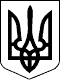  Дергачівська міська рада              Х сесія VІI скликанняРІШЕННЯВід 31 травня 2016 року                                                                                         	№ 22Про надання дозволу на розробку проекту землеустрою щодо відведення земельної ділянки для будівництва та обслуговування жилого будинку, господарських будівель і споруд в м. Дергачі, вул. Калинова за домоволодінням № 19 Дергачівського району Харківської області гр. Воропай Є.Ю. Розглянувши клопотання гр. Воропай Євгена Юрійовича, який зареєстрований за адресою: м. Дергачі, вул. Калинова, 14 Дергачівського району Харківської області про надання дозволу на розробку проекту землеустрою щодо відведення земельної ділянки для будівництва та обслуговування жилого будинку, господарських будівель і споруд орієнтовною площею , графічні матеріали, на яких зазначено бажане місце розташування земельної ділянки в м. Дергачі вул. Калинова Дергачівського району Харківської області, довідку № 382 з Державної статистичної звітності про наявність земель та розподіл їх за землекористувачами, угіддями, лист завідувача сектору містобудування та архітектури Дергачівської районної державної адміністрації, головного архітектора, про можливість будівництва, що не суперечить основним концепціям закладеним у генеральному плані м. Дергачі, містобудівний розрахунок земельної ділянки для будівництва та обслуговування житлового будинку, господарських будівель і споруд в м. Дергачі, вул. Калинова, розроблений ПП «Перспектива- ДІ» керуючись ст.ст. 12,40,118,121,122 Земельного кодексу України, ст. 25,50 Закону України «Про землеустрій», ст.ст. 25,26,59 Закону України «Про місцеве самоврядування в Україні», міська рада, -ВИРІШИЛА:  Дозволити гр. Воропай Євгену Юрійовичу замовити в організації, яка має відповідний дозвіл (ліцензію на виконання робіт та сертифікованих інженерів - землевпорядників) розробку проекту землеустрою щодо відведення земельної ділянки,  орієнтовною площею  для будівництва та обслуговування жилого будинку, господарських будівель і споруд в м. Дергачі, вул. Калинова (за буд. №19) Дергачівського району Харківської області.Виконавчому комітету Дергачівської міської ради надати адресу земельній ділянці по вул. Калиновій (за буд. №19) в м. Дергачі Дергачівського району Харківської області, згідно Порядку присвоєння, уточнення та зміни поштових адрес об’єктами нерухомого майна населених пунктів Дергачівської міської ради, затвердженого рішенням № 2 LV сесії VI скликання Дергачівської міської ради від 31 березня 2014 року.3. Проект землеустрою щодо відведення земельної ділянки, погоджений у відповідності до чинного законодавства подати на розгляд до Дергачівської міської ради. 4. Контроль за виконанням даного рішення покласти на депутатську комісію з питань аграрної політики, будівництва, житлово-комунального господарства та екології.Дергачівський міський голова                                                                О.В.Лисицький